Викторина для детей 6-7 лет на тему «Перелётные птицы»Длительность: 20-25 минут.Цель: выявления уровня знаний детей о перелетных птицахЗадачи: Продолжать обобщать, расширять и систематизировать представления детей о перелётных птицах;Совершенствовать диалогическую форму речиРасширять кругозор детей, быстроту мышления, стимулировать познавательный интерес. Развивать интерес к наблюдениям в живой природе.Воспитывать умение взаимодействовать со сверстниками.Словарная работа: птицы, перелетныеПособия: иллюстрации с изображением птиц, листьев, записи голосов птиц, фишки.Ход:Воспитатель: Ребята, сегодня я предлагаю вам поучаствовать в викторине.Тема сегодняшней викторины - «Перелётные птицы. Разделитесь на две команды, чтобы участников было поровну, придумайте своей команде название. За каждый правильный ответ команда получает фишку. Итак, готовы? Мы начинаем.1.Загадывание загадок.Воспитатель: Сейчас задание- загадка. Каждой из команд будет загадано по три загадки. Отгадайте загадки, если вы уверены, что отгадка это перелётная птица, то поднимите карточку с оранжевым кленовым листочком, а если зимующая, то поднимите вверх карточку с зелёным листочком.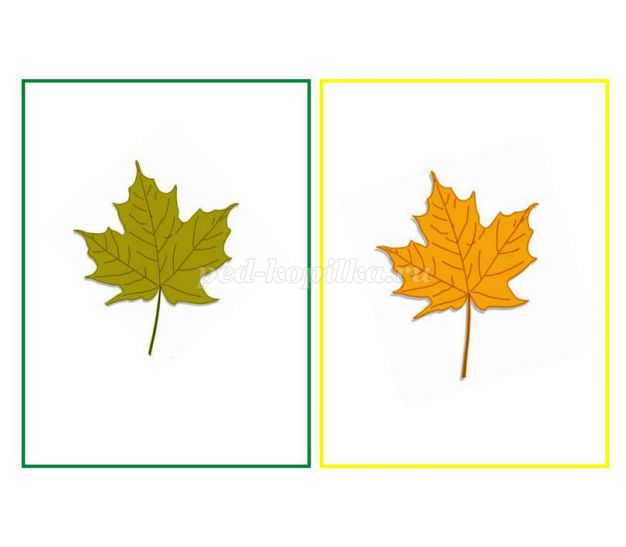 1. Всех перелётных птиц черней, Чистит пашню от червей (грач)2. Кто без нот и без свирели, Лучше всех заводит трели? (соловей)3. Черный жилет, красный берет. Нос, как топор, хвост, как упор (дятел)4. С ледоходом прилетает Черным хвостиком мотает, Черный с белым хвостик узкий У изящной (трясогузки)5. Он прилетает каждый год Туда, где домик его ждет, Чужие песни петь умеет, А все же голос свой имеет(скворец)6. Спинкою зеленовата, Животиком желтовата, Чёрненькая шапочка И полоска шарфика.(синичка)2.Упражнение «Закончи предложение»
Воспитатель: Я начну, а вы договорите. Закончите предложение, начатое мной. Каждой из команд я предлагаю договорить по два предложения.1.«Птиц называют перелётными, потому что…»(они улетают в тёплые края)2.«Осенью птицу улетают в тёплые края, потому что…»(трудно прокормиться зимой)3.«Раньше всех улетают в тёплые края птицы, которые питаются…(насекомыми)4.«Водоплавающие птицы улетают последними, потому что…(водоёмы замерзают поздней осенью)3. Упражнение «Узнай перелётную птицу»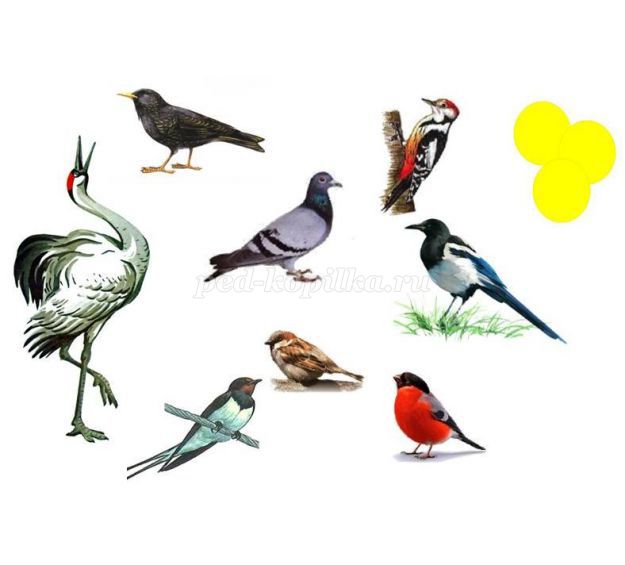 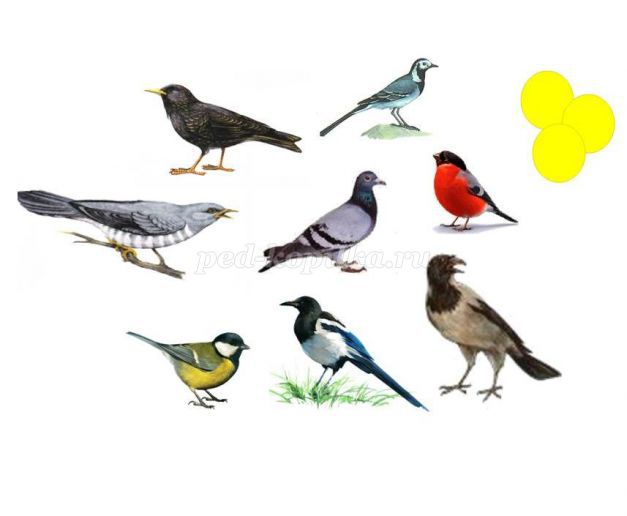 Воспитатель: Внимательно рассмотрите картинки и попробуйте угадать, какие из изображённых птиц перелётные, положите возле них фишки жёлтого цвета. Каждой команде по одной картинке.Дети выполняют задание.Правильные ответы: на 1 картинке - журавль, скворец, ласточка; на 2 картинке - кукушка, скворец, трясогузка.4. Упражнение «Узнай по голосу»
Воспитатель: Улетают птицы, всё реже и реже раздаются их голоса. Прислушайтесь и попробуйте узнать птицу по голосу.звучит запись голосов птиц (соловья, жаворонка, ласточки, скворца, кукушки, грача)5.Упражнение «Один – много»Воспитатель: Собираются птицы, сбиваются в стаи. Вспомним, как будут называться стаи птиц. Я назову одну перелётную птицу, в вы назовите когда птиц много, когда они сбиваются в стаю.грач - стая …(грачей)стриж - стая …(стрижей)ласточка-стая… (ласточек)лебедь- стая …(лебедей)гусь- стая… (гусей)утка- стая…(уток)скворец-стая…(скворцов)журавль- стая …(журавлей)6.Подведение итогов.